  ПОСТАНОВЛЕНИЯ                   № 29                                 КАРАР   «15» июня 2021 г.                                                        «15» июнь 2021 й.                                                                                                                                            Об утверждении муниципальной программы                                                               «Профилактика   правонарушений на территории                                                                                                        сельского поселения Сатыевский сельсовет муниципального района Миякинский район Республики Башкортостан на 2021 – 2023 годы».В соответствии с Федеральным законом от 06.10.2003 г. № 131-ФЗ «Об общих принципах организации местного самоуправления в Российской Федерации», Федеральным  законом от 06.03.2006 г. № 35 – ФЗ «О противодействии терроризму», Федеральным законом от 25.07.2002 г. № 114-ФЗ «О противодействии экстремистской деятельности», постановляю:1. Утвердить  муниципальную программу «Профилактика правонарушений на территории  сельского поселения Сатыевский сельсовет муниципального района Миякинский район Республики Башкортостан на 2021-2023 годы» согласно приложения.2. Настоящее постановление подлежит официальному опубликованию на сайте сельского поселения в сети Интернет.	3. Контроль за исполнением настоящего постановления оставляю за собой.Глава сельского поселенияСатыевский сельсовет                                                           З.М.ГафароваПриложение кпостановлениюсельского поселенияСатыевский сельсовет                   от 15 июня 2021 г  № 29                                                           Муниципальная программа«Профилактика правонарушений на территории сельского поселения Сатыевский сельсовет муниципального района Миякинский район Республики Башкортостан на 2021 – 2023 годы».ПАСПОРТ ПРОГРАММЫ I. СОДЕРЖАНИЕ ПРОБЛЕМЫ И ОБОСНОВАНИЕНЕОБХОДИМОСТИ ЕЕ РЕШЕНИЯ ПРОГРАММНЫМИ МЕТОДАМИСтабилизация общественного порядка на территории сельского поселения Сатыевский сельсовет путем комплексного решения проблем по обеспечению надлежащего уровня общественной безопасности, защите общественного порядка, защите конституционных прав и свобод граждан является одним из приоритетных направлений деятельности администрации сельского поселения Сатыевский сельсовет во взаимодействии с правоохранительными органами, общественными формированиями и населением.          При реализации муниципальной Программы «Профилактика правонарушений на территории сельского поселения Сатыевский сельсовет на 2021 - 2023 годы следует учитывать следующие актуальные направления:В целях профилактики правонарушений и преступлений несовершеннолетних необходимо реализовать комплекс мер по обеспечению координации совместных действий органов внутренних дел, социальной защиты, образования, здравоохранения по ранней профилактике неблагополучных семей и детской безнадзорности, по выявлению и устройству в специализированные детские учреждения безнадзорных детей и подростков, находящихся в социально опасном положении, получению информации о попытках вовлечения их в противоправную деятельность.Необходимо осуществлять мероприятия по повышению уровня доверия населения к правоохранительным органам.Муниципальная  программа «Профилактика правонарушений на территории  сельского поселения Сатыевский сельсовет муниципального района Миякинский район Республики Башкортостан на 2021-2023 годы» направлена на комплексное решение вопросов формирования эффективного механизма профилактики правонарушений и преступлений, консолидации усилий правоохранительных органов,  администрации  сельского поселения Сатыевский сельсовет.II. ОСНОВНЫЕ ЦЕЛИ И ЗАДАЧИ  ПРОГРАММЫОсновной целью программы является улучшение состояния общественного порядка в сельском поселении Сатыевский сельсовет путем осуществления профилактических мероприятий в целях защиты конституционных прав и свобод граждан, проживающих на территории поселения.         Основными задачами Программы являются:          стабилизация и создание предпосылок для снижения уровня преступности на территории сельского поселения Сатыевский сельсовет;         воссоздание системы социальной профилактики правонарушений, направленной, прежде всего на активизацию борьбы с пьянством, алкоголизмом, наркоманией, преступностью, безнадзорностью, беспризорностью несовершеннолетних, незаконной миграцией и  адаптацию лиц, освободившихся из мест лишения свободы;          совершенствование нормативной правовой базы сельского поселения Сатыевский сельсовет по профилактике правонарушений;          повышение эффективности реагирования на заявления и сообщения о правонарушении, выявления и устранения причин и условий, способствующих совершению правонарушений;            выявление и устранение причин и условий, способствующих совершению правонарушений несовершеннолетних, а также правонарушений, совершаемых в общественных местах, преступлений против собственности;            сведение к минимуму проявлений терроризма и экстремизма на территории Новотырышкинского сельсовета.III.   СРОКИ И ЭТАПЫ РЕАЛИЗАЦИИ ПРОГРАММЫ         Программа реализуется в 2021 – 2023 годах. Мероприятия Программы будут выполняться в соответствии с установленными сроками.      Этапы реализации Программы не предусматриваются, так как программные мероприятия будут реализовываться весь период.IV. МЕХАНИЗМ РЕАЛИЗАЦИИ ПРОГРАММЫПрограмма утверждается постановлением администрации сельского поселения Сатыевский сельсовет. Заказчиком по проведению работ является администрация  сельского поселения Сатыевский сельсовет. Финансирование мероприятий Программы не требуется              V. ПРОГНОЗ ОЖИДАЕМЫХ СОЦИАЛЬНО-ЭКОНОМИЧЕСКИХРЕЗУЛЬТАТОВ РЕАЛИЗАЦИИ ПРОГРАММЫРеализация программы позволит улучшить состояние общественного порядка через:улучшение профилактики правонарушений;снижение общего уровня преступности;снижение уровня преступлений, совершенных в общественных местах поселения;снижение уровня преступлений, совершенных несовершеннолетними;снижение уровня преступлений против собственности;улучшение информационного обеспечения населения, организаций и общественных объединений по обеспечению охраны общественного порядка на территории поселения;снижение возможности совершения террористических актов на территории  сельского поселения Сатыевский сельсовет, устранение причин и условий, способствующих проявлению экстремизма.  VI. ПЕРЕЧЕНЬ ОСНОВНЫХ МЕРОПРИЯТИЙ ПРОГРАММЫВ целях выполнения задач реализация программы осуществляется по следующим направлениям:1) организационные мероприятия;2) информационно-аналитические мероприятия;3) профилактика правонарушений несовершеннолетних;4) организация профилактических мероприятий по месту жительства, в общественных местах;5). Профилактика терроризма и экстремизма.5) Перечень основных мероприятий программы с указанием сроков исполнения, ответственных исполнителей, целей приведен в приложении.VII. СИСТЕМА ОРГАНИЗАЦИИ КОНТРОЛЯ ЗАИСПОЛНЕНИЕМ ПРОГРАММЫ    Общий контроль выполнения Программы осуществляется администрацией сельского поселения Сатыевский сельсовет. Исполнители мероприятий несут ответственность за их качественное и своевременное выполнение, рациональное использование финансовых средств и ресурсов, выделяемых на реализацию Программы.                                                                     Приложение к Программе профилактика правонарушений на территории сельского поселения Сатыевский сельсовет  на  2021 – 2023 годы Основные  мероприятия программыАдминистрация сельского поселения Сатыевский сельсовет муниципального района Миякинский район 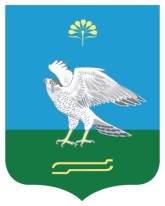 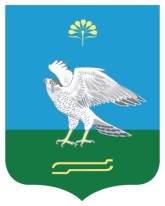 Республики БашкортостанБашkортостан РеспубликаhыМиeкe районы муниципаль районыныn Сатый ауыл советы ауыл билeмehе ХакимиeтеАдминистрация сельского поселения Сатыевский сельсовет муниципального района Миякинский район Республики БашкортостанБашkортостан РеспубликаhыМиeкe районы муниципаль районыныn Сатый ауыл советы ауыл билeмehе ХакимиeтеНаименование ПрограммыМуниципальная Программа «Профилактика правонарушений на территории сельского поселения Сатыевский сельсовет муниципального района Миякинский район Республики Башкортостан на 2021-2023 годы» (далее - Программа)Основание Для разработки ПрограммыФедеральный Закон от 06.10.2003 г. № 131-ФЗ «Об общих принципах организации местного самоуправления в Российской Федерации»;Федеральный закон от 06.03.2006 г. № 35-ФЗ  «О противодействии терроризму».Федеральный закон от 25.07.2002 г. № 114-ФЗ«О противодействии экстремистской деятельности».Устав  сельского поселения.Разработчик ПрограммыАдминистрация сельского поселения Сатыевский сельсовет муниципального района Миякинский район Республики БашкортостанОсновная цель Программы     Улучшение состояния общественного порядка на территории сельского поселения Сатыевский сельсовет муниципального района Миякинский район Республики Башкортостан.       Предупреждение террористических и экстремистских проявлений на территории сельского поселения Сатыевский сельсовет муниципального района Миякинский район Республики БашкортостанОсновные задачи Программы1. Стабилизация и создание предпосылок для снижения уровня преступности на территории сельского поселения Сатыевский сельсовет муниципального района Миякинский район Республики Башкортостан2. Совершенствование взаимодействия правоохранительных органов и органов местного самоуправления  сельского поселения Сатыевский сельсовет муниципального района Миякинский район Республики Башкортостан (далее - поселение), направленных на обеспечение общественной безопасности на территории поселения;3.Выявление и устранение причин и условий, способствующих совершению правонарушений несовершеннолетних, а также правонарушений, совершаемых в общественных местах, преступлений против собственности; 4. Воссоздание системы социальной профилактики правонарушений, направленной, прежде всего на активизацию борьбы с пьянством, алкоголизмом, наркоманией, преступностью, безнадзорностью, беспризорностью несовершеннолетних, незаконной миграцией и  адаптацию лиц, освободившихся из мест лишения свободы;5. Совершенствование нормативной правовой базы сельского поселения Сатыевский сельсовет муниципального района Миякинский район Республики Башкортостан по профилактике правонарушений;6. Повышение эффективности реагирования на заявления и сообщения о правонарушении, выявления и устранения причин и условий, способствующих совершению правонарушений.7.Сведение к минимуму проявлений терроризма и экстремизма на территории  сельского поселения Сатыевский сельсовет муниципального района Миякинский район Республики Башкортостан. Сроки реализации Программы 2021 - 2023 годы.Мероприятия программы реализуются в течение всего периодаОсновные мероприятия Программы 1) организационные мероприятия;2) информационно-аналитические мероприятия; 3) профилактика правонарушений несовершеннолетних;4) организация профилактических мероприятий по месту жительства, в общественных местах;5) формированию позитивного общественного мнения о правоохранительных органах и результатах их деятельности.Финансовое обеспечение  ПрограммыФинансовое обеспечение мероприятий Программы не предусмотреноУправление ПрограммойУправление Программой осуществляет администрация сельского поселения Сатыевский сельсовет муниципального района Миякинский район Республики Башкортостан.Ожидаемые результаты Реализация Программы позволит:1) улучшить профилактику правонарушений;2) снизить уровень преступлений, совершенных в общественных местах поселения;3) снизить уровень преступлений, совершенных несовершеннолетними;4) снизить уровень преступлений против собственности;5) улучшить информационное обеспечение населения, организаций и общественных объединений по обеспечению охраны общественного порядка на территории поселения;6) снизить возможность совершения террористических актов на территории  поселения, устранить причины и условия, способствующие проявлению экстремизма;Ожидаемые конечные результаты реализации Программы1. Повышение эффективности системы социальной профилактики правонарушений;2. Улучшение информационного обеспечения деятельности государственных органов и общественных организаций по обеспечению охраны общественного порядка на территории сельского поселения Сатыевский сельсовет муниципального района Миякинский район Республики Башкортостан;3. Стабилизация и создание предпосылок для снижения уровня рецидивной и «бытовой» преступности, преступлений, связанных с незаконным оборотом наркотических и психотропных веществ, и общего числа совершаемых правонарушений;4. Оздоровление криминогенной обстановки на улицах и других общественных местах.Контроль за реализацией ПрограммыКонтроль за реализацией Программы осуществляет  администрация сельского поселения Сатыевский сельсовет муниципального района Миякинский район Республики Башкортостан№ ппМероприятия   ПрограммыИсполнительСрок  исполненияИсточник финансирования1Проведение адресных обходов мест проживания неблагополучных семей, проведение разъяснительных бесед о соблюдении требований пожарной безопасности, раздача информационных буклетовАдминистрация сельского поселения Сатыевский сельсовет2021-2023Не требует финансирования2Проведение анализа динамики преступности и правонарушений на территории сельского поселения Сатыевский сельсовет; структуры правонарушений, причин и условий, способствующих их совершению.Администрация сельского поселения Сатыевский сельсовет2021-2023Не требует финансирования3Организация проведения бесед с жителями с приглашением работников правоохранительных органов для предотвращения конфликтов на межнациональной и межрелигиозной почве.Администрация сельского поселения Сатыевский сельсовет2021-2023Не требует финансирования4Проведение профилактических бесед на сходах граждан по недопущению совершений преступленийАдминистрация сельского поселения Сатыевский сельсовет2021-2023Не требует финансирования5Проведение совместных рейдов с комиссией по делам несовершеннолетних и защите их прав в местах скопления молодежиАдминистрация сельского поселения Сатыевский сельсовет2021-2023Не требует финансирования